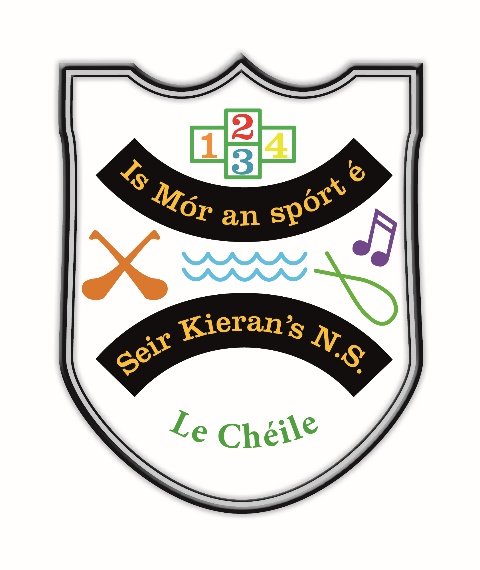 Homework PolicyIntroductory StatementThis policy was reviewed and revised following consultation with parents December 2016. All members of the teaching staff were consulted in the review.RationaleIt is necessary to devise a policy on homework for the following reasons:To promote positive home/school communication. To maximise the benefit of homework to the child’s learning.Teachers had expressed concerns about homework. Parental feedback at Parent Teacher Meetings had shown there were some problems with the content and time being spent on homework by some pupils. Existing policy is due for review.Relationship to the characteristic spirit of the school.Seir Kieran’s National School seeks to enable each child to develop his/her potential. Homework encourages pupils to work independently and take responsibility for their assignments.AimsBy introducing this policy we hope to achieve the following: To develop skills and self discipline that will be of benefit to children in order to enhance learningTo reinforce work done in class – it allows for revision and practiceTo develop study skills and to assist in establishing an appropriate routine for children in doing their homeworkTo promote consistency and a similar approach to homework across all classesTo encourage children to become independent learners and to revise, reinforce, finish work that has begun in school.To strengthen links and communication between home and school Assigning homework:Homework is given on Mondays, Tuesdays, Wednesdays and Thursdays but not on Fridays with certain exceptions:If homework has been neglected during the week.In senior classes some project work is undertaken at weekends.Occasionally, at the discretion of the class teacher or the principal, children are given ‘homework off’ as a treat or as acknowledgement of some special occasion.Parents / guardians of all children are required to sign homework notebook each night.Parents / guardians are requested to inform the teacher if for any reason a child cannot complete their homework.Guidelines for time spent on homework are as follows:(a) Junior / Senior Infants:      	10 - 15 minutes(b) 1st and 2nd classes:		20 – 30 minutes(c)  3rd and 4th classes:		30 – 45 minutes(d)  5th and 6th classes:		45 – 60 minutesHomework fosters independence, self-reliance, self-esteem, co-operation and responsibility and lifelong learning. It is an essential part of primary education as it re-enforces what children learn in school. It provides a link between teacher and parent and encourages parental involvement in their child’s education.In general, homework is meant to be achievable by a child working on their own to the best of their ability. It is normally prepared by the teacher in class The Learning Support also assigns homework. It can be used to practice what is done in school or can be designed to challenge children’s ability and provide opportunities for creativity.Usually, homework contains a balance between reading tasks, learning tasks and written tasks. This balance is not always possible and can vary considerably from day to day. However, it should be noted that homework time devoted to reading and learning is as important as written work. Homework will regularly contain reading, spellings, tables, written work, pieces to be ‘learned by heart’, drawing/colouring, collecting information/items and finishing work started in class. Children often feel that reading and ‘learning by heart’ is not real homework. Parents can play an important role in listening to reading and items to be learned, ensuring this work is done well.Pupils should:Enter homework accurately in homework diary.Ensure they take home relevant books and copies.Complete homework assignments to the best of their ability.Present written work neatly.Parents/Guardians should:Encourage a positive attitude towards homework in all subjects from an early age.Encourage children to work independently as far as possible. Resist over-helping.Encourage children to organise themselves for homework. Have all books and materials to hand. The pupil should have the Homework Journal open to tick off work as it is completed.Agree a suitable time for doing homework, taking into account of age, the need for playtime, relaxation and family time.Provide a quiet place, suitable work surface, free from distractions, interruptions and T.V.Encourage good presentation and neatness within a reasonable time.Sign the homework diary checking that all homework is complete.Check that the child has all necessary books, homework journal, copies, pencils, mathematical equipment, dictionary, P.E. clothes, if needed for the next school day.Communicate difficulties to the teacher using the homework journal.Teachers should:Set homework, review assignments and provide feedback to students.Monitor homework to help identify pupils with special difficultiesHow often do teachers monitor homework?Ideally, teachers check homework on a daily basis. However, with large class numbers, it is not always possible to check each child’s homework journal every day. As children get older and learn to work independently, some items of homework are checked less often, e.g. every second day or once a week. Some items of homework (and class work) may be checked by children themselves, under the direction of the teacher. This can be a useful part of the learning process for children as it promotes responsibility and self esteem.What happens when Homework is not done?When homework is not done regularly the teacher contacts parents with a view to resolving the situation. If the situation continues, then the matter is brought to the attention of the Principal who will contact the parent(s) and arrange a meeting to discuss how the matter can be resolved.Success criteriaWhen reviewing this policy in the future we will consider the following:Feedback from teachers, pupils, parents.Satisfactory homework exercises and assignments submitted by pupils.Roles and ResponsibilityThe principal will have overall responsibility for the implementation this policy.The following groups also have a role in implementing the policy:TeachersPupils ParentsImplementation and reviewThis policy will be implemented upon ratification by BOM. It will be reviewed again in 2019.The principal will have responsibility for co-ordinating the review.Ratification & CommunicationThis policy was ratified by the Board of Management on 18th January, 2017.Parents were informed about this through the appropriate channels.